Quick GuideFor those simply needing an aide memoirTurn on your laptop where you wish to workConnect to the local networkWhen the VPN padlock on the taskbar changes to have a moving spikey line through it …Right click on the padlock icon and select ‘disconnectRight click on the padlock icon and select ‘connect’When the Endpoint Security window is displayedEnter your username (if already displayed simply click on connect)The initialisation stage will beginActivate the passcode generator on your chosen device to obtain the six digit passcodeWhen the authentication box is displayedEnter your 4 digit pin code followed by the 6 digit one time code in the same box Connecting to a Wireless Network (WiFi)When you first connect to the CCC network from home, the following steps will guide you through the process.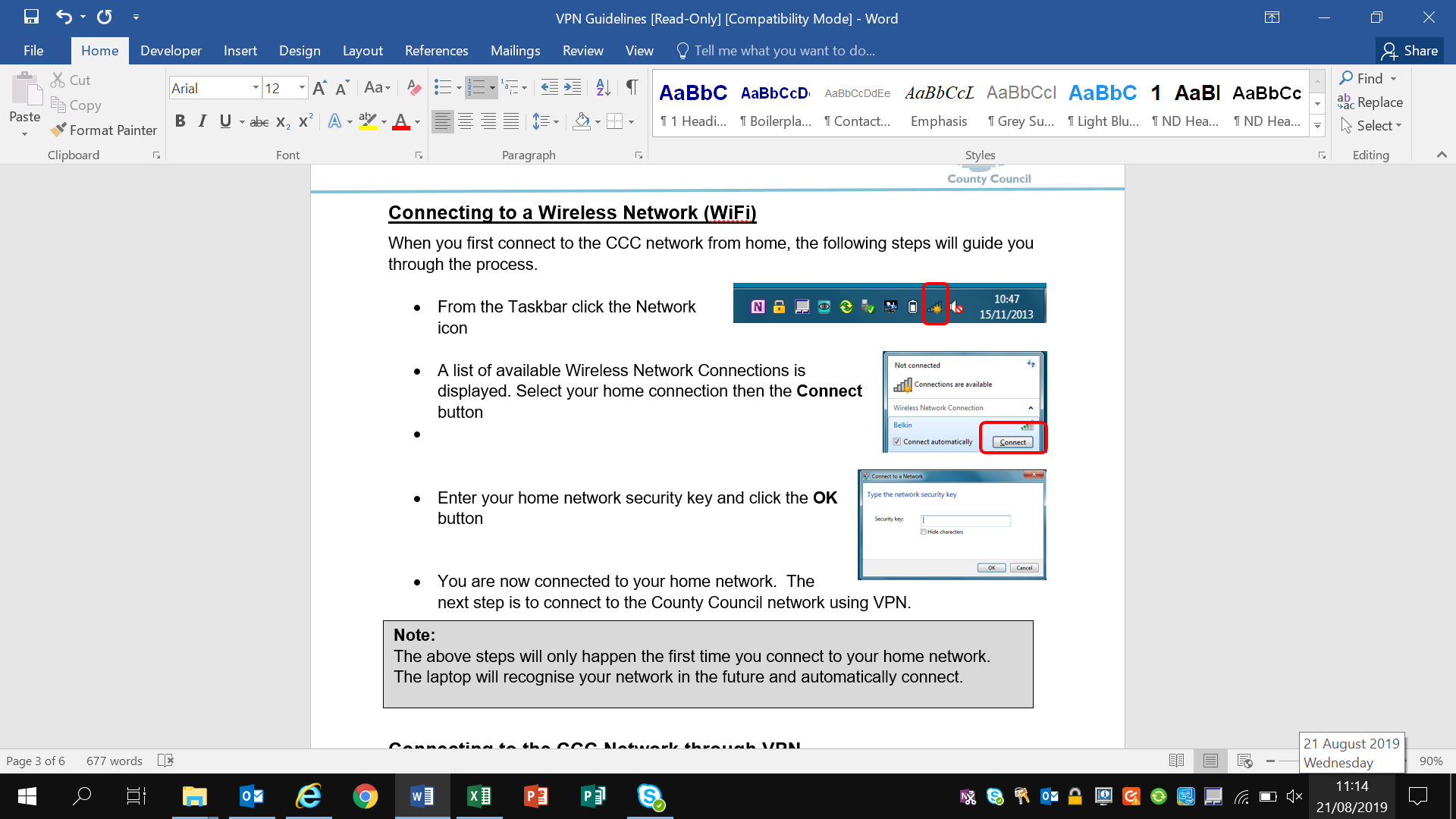 From the Taskbar click the Network icon
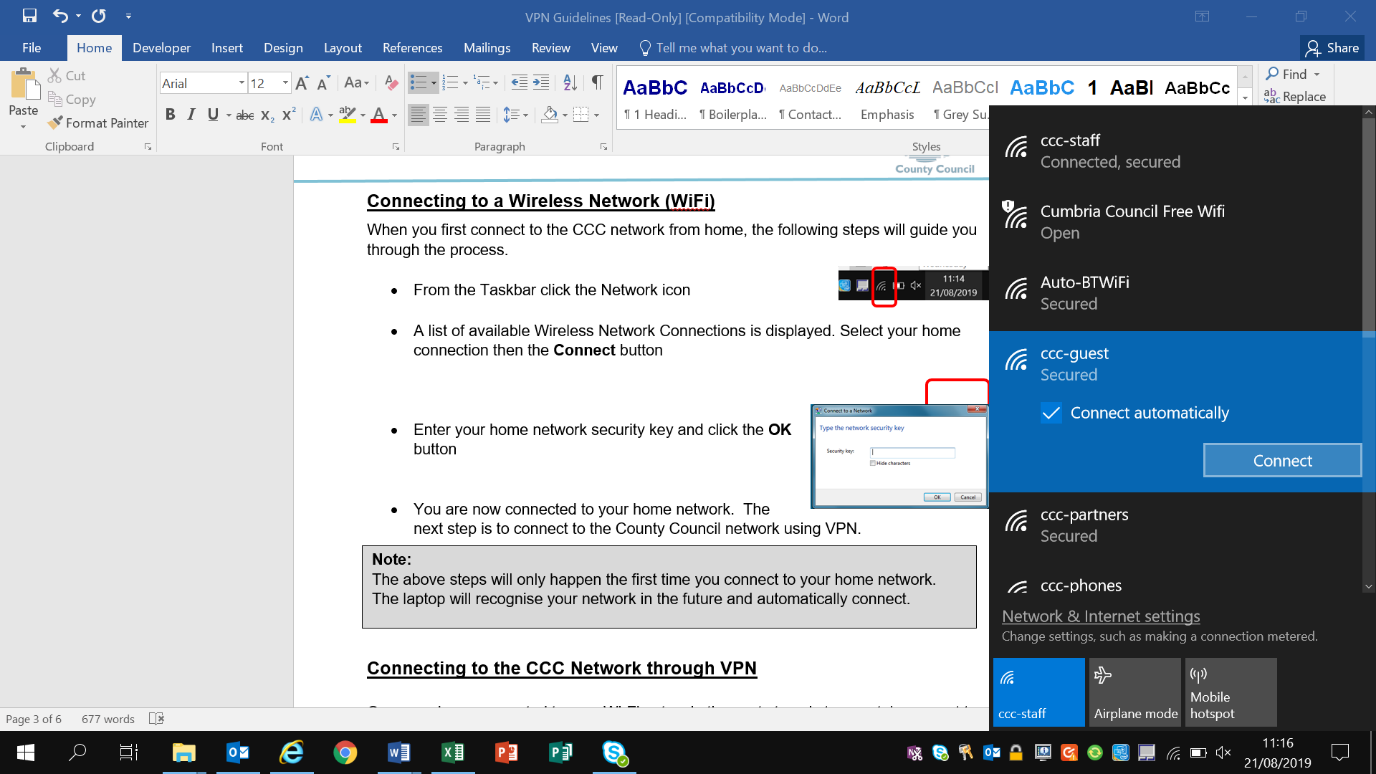 A list of available Wireless Network Connections is displayed. Select your home connection then the Connect button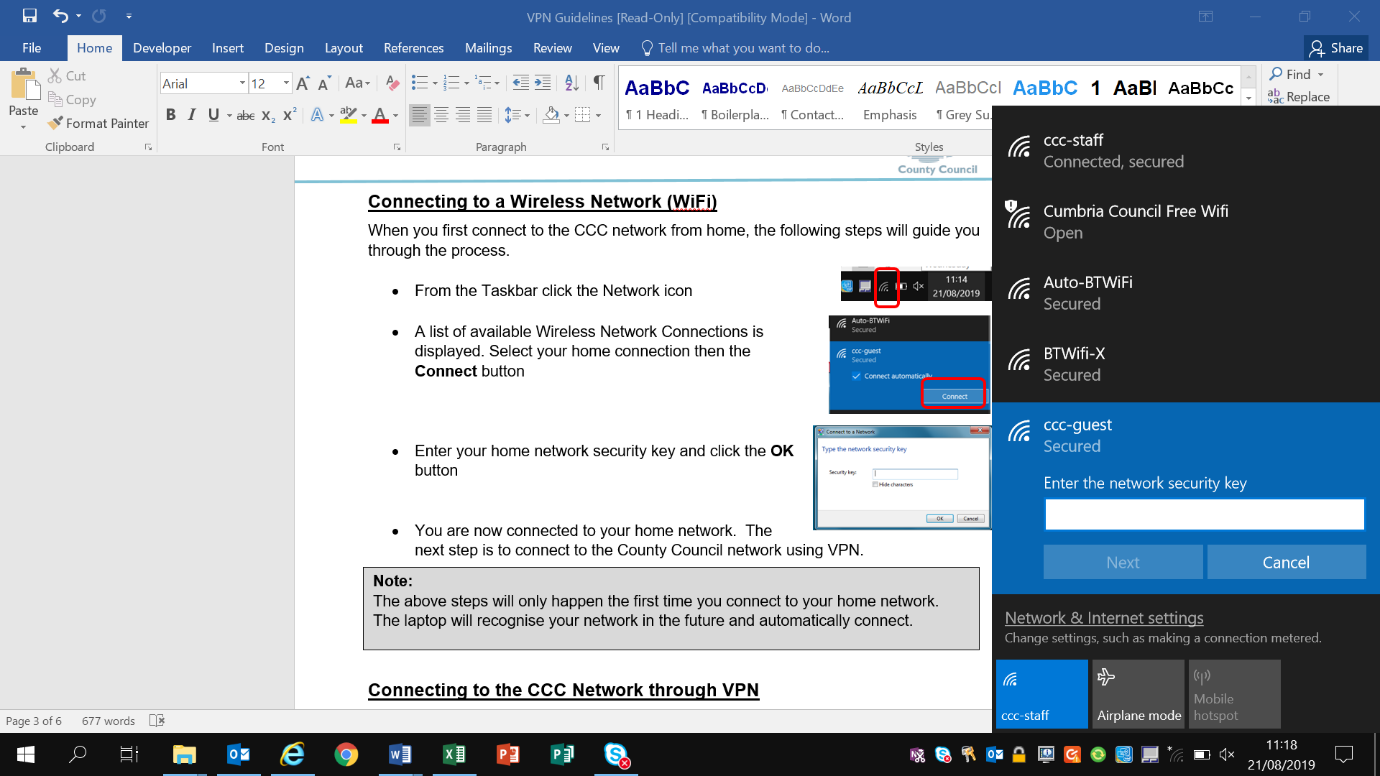 Enter your home network security key and click the OK button

You are now connected to your home network.  The next step is to connect to the County Council network using VPN.Connecting to the CCC Network through VPNOnce you have connected to your Wi-Fi network, the next stage is to remotely connect to the Council’s network; this will allow access to the Council’s intranet/internet, emails and other programs.This access is via a program called VPN – Virtual Private Network, which will connect you securely to the Council’s network.From the icons on the right of the Taskbar right click on the padlock and from the menu select Connect To…. option





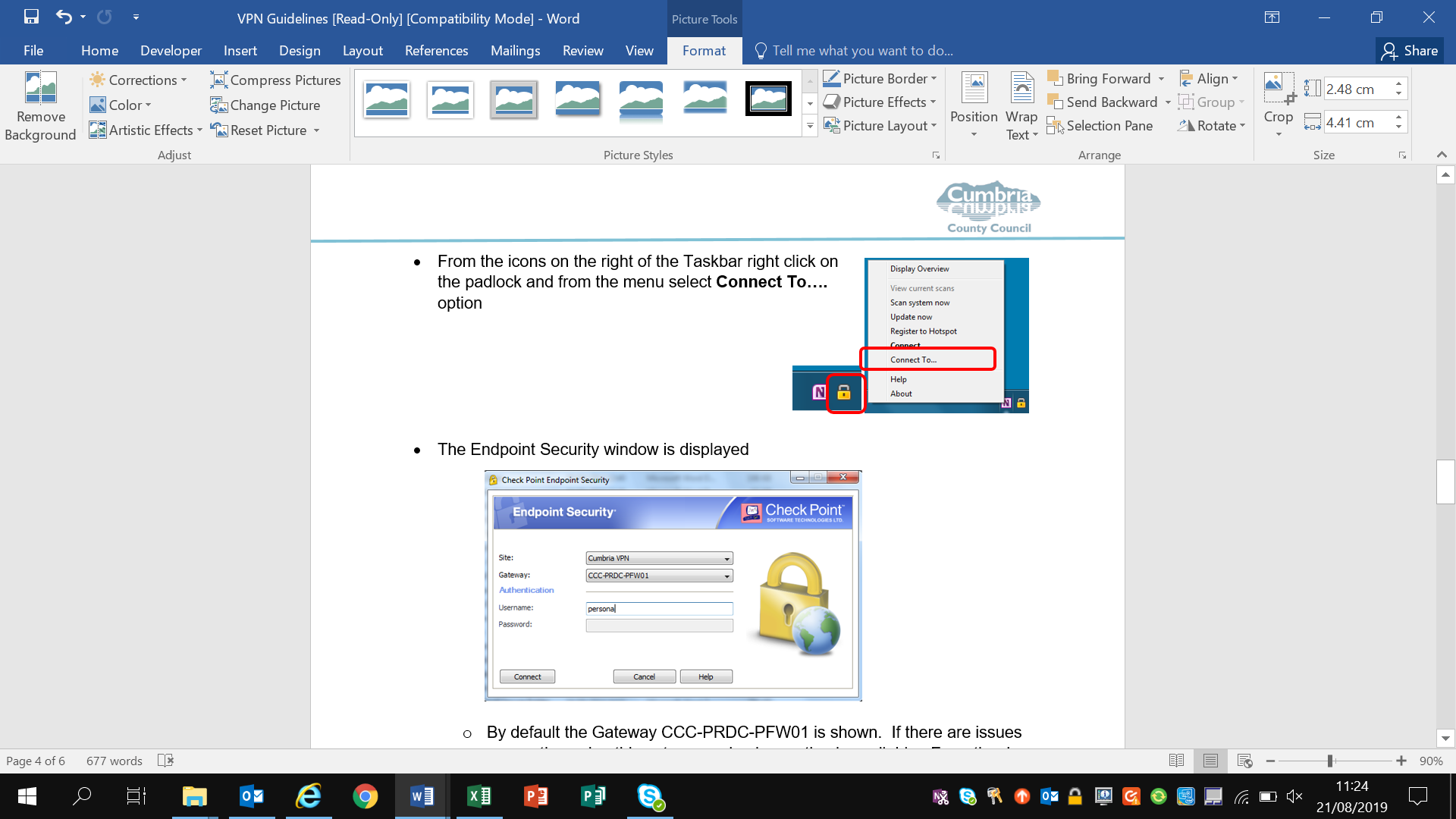 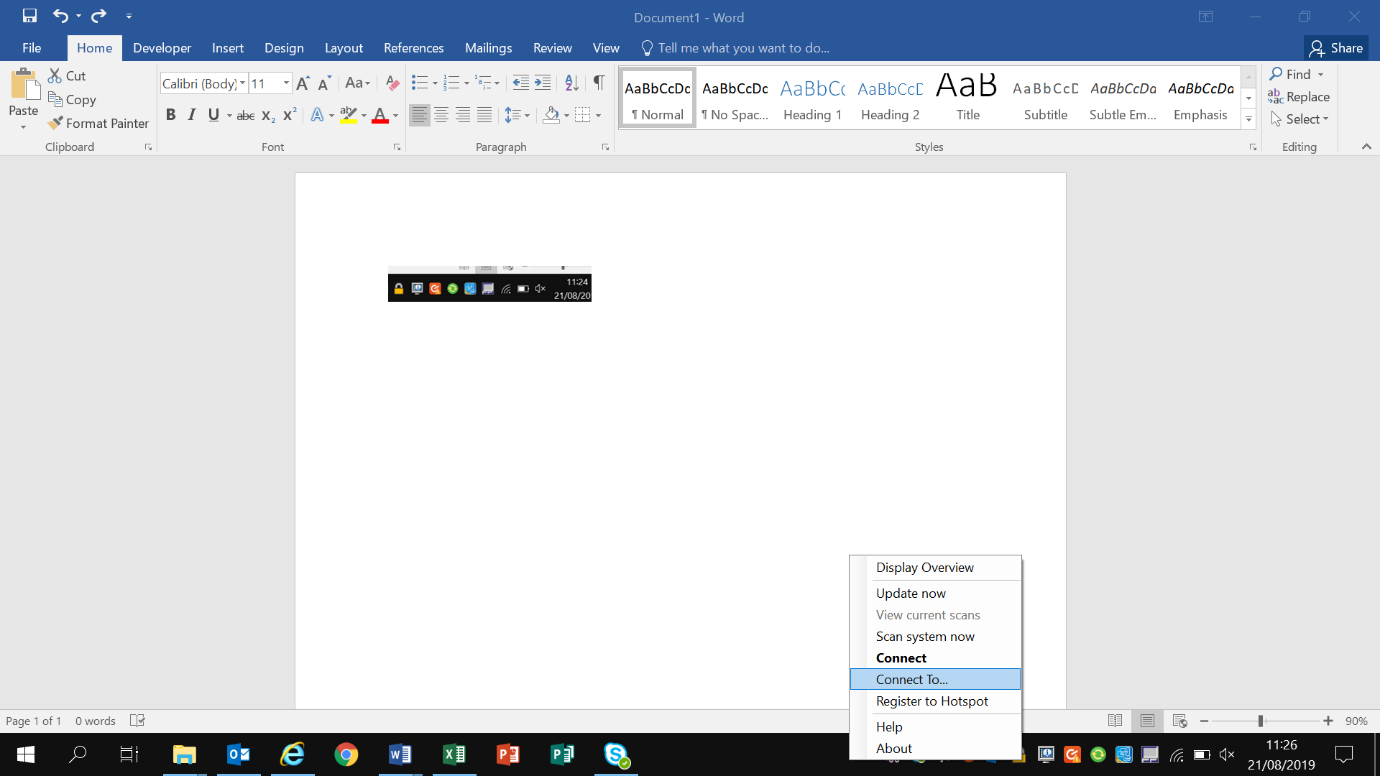 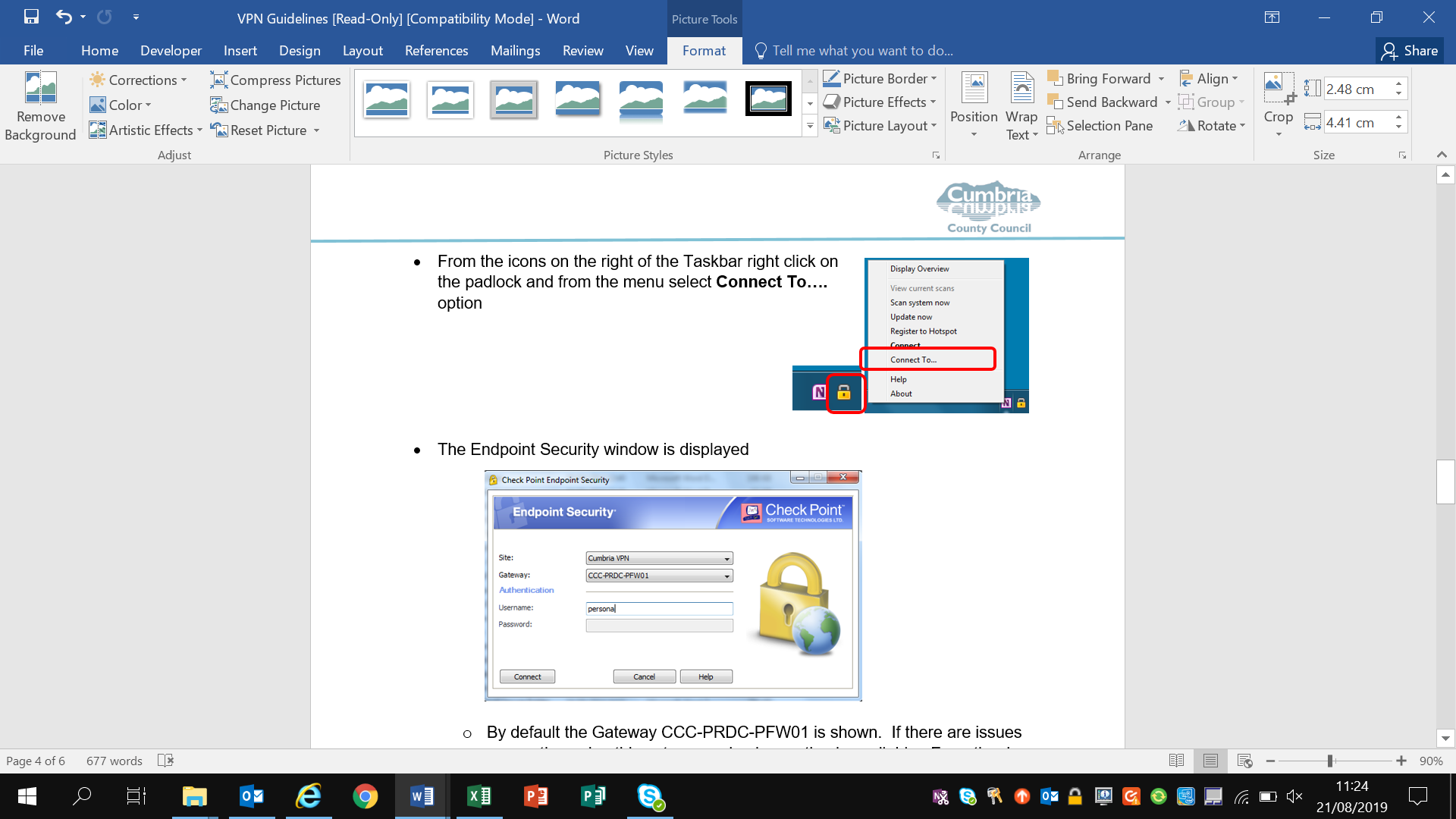 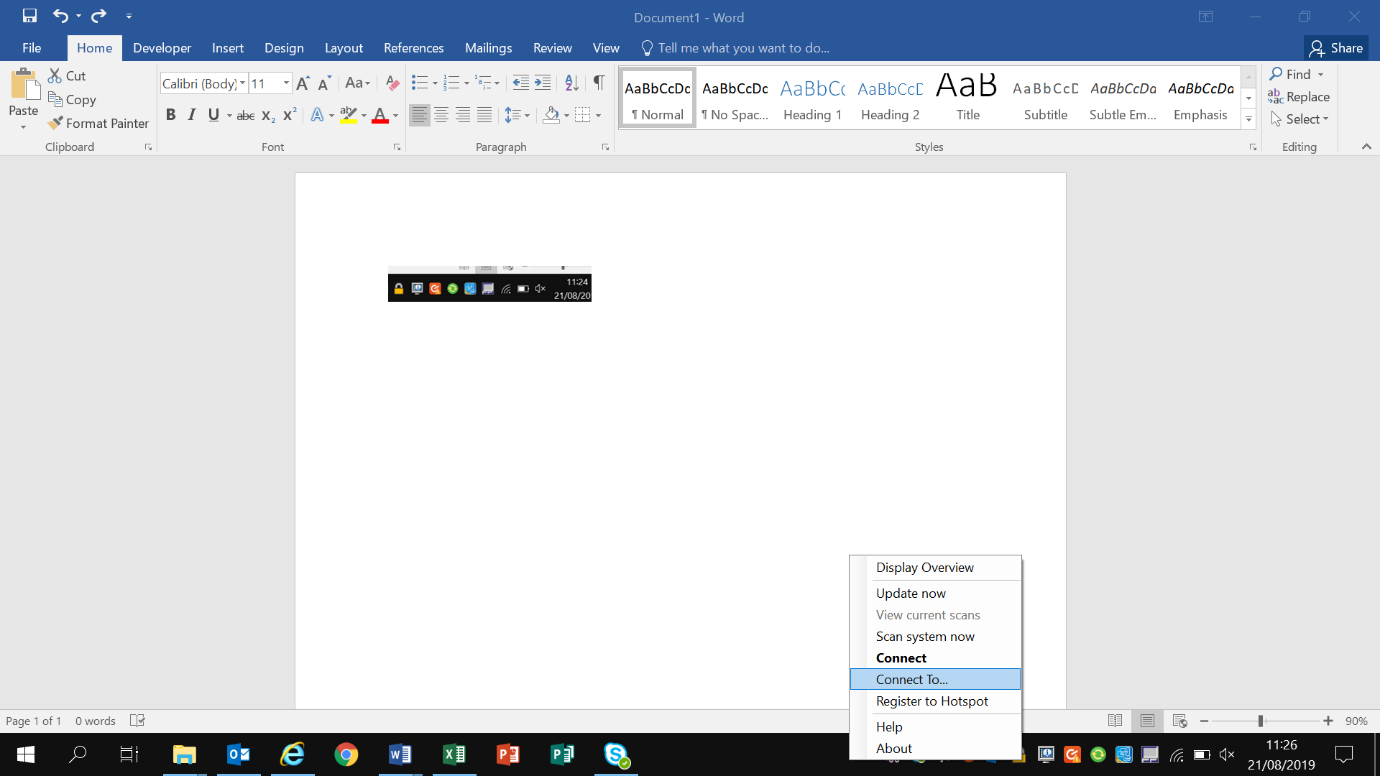 The Endpoint Security window is displayed
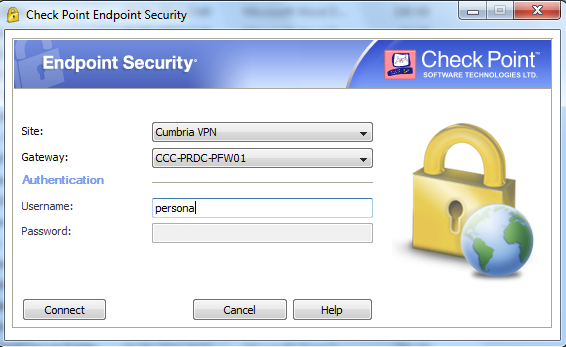 By default the Gateway CCC-PRDC-PFW01 is shown.  If there are issues connecting using this gateway, a backup option is available.  From the drop down menu select CCC-FSHQ-PFW01, but the default option should always be used in the first instance.Enter your username into the username field – this is only required the first time, after this your username will be displayedClick Connect button.  The window will update to show access progress.
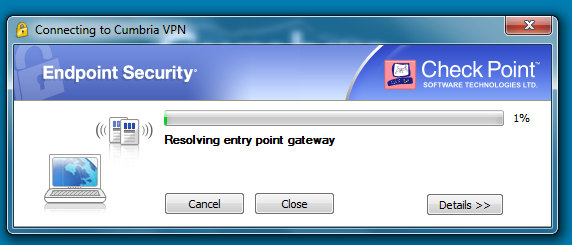 Once connection has been made you will need to validate yourself before access is given to the systems – this is through Secure Password (2 factor authentication).Another box will appear showing: 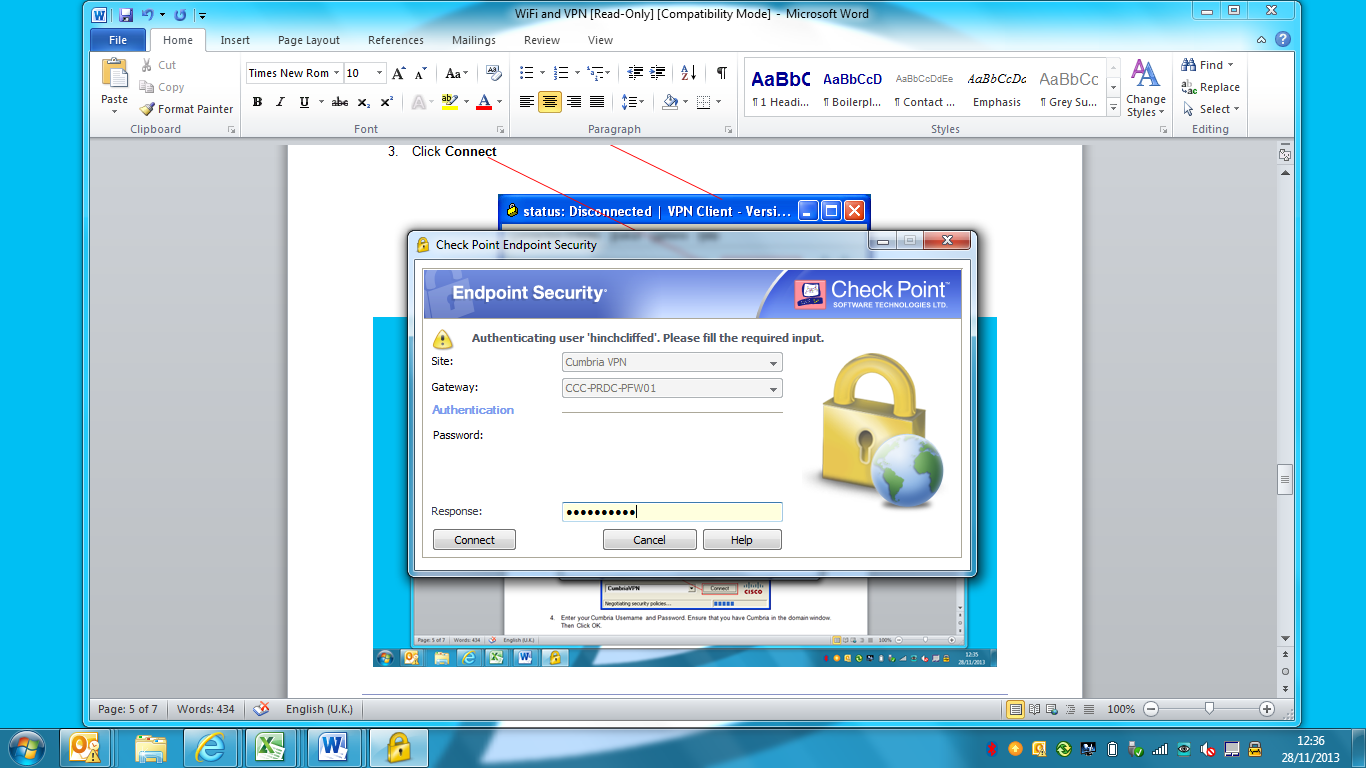 The response is a composite number formed from your pin number followed by your six digit one time passcode
Activate the passcode generator on your chosen device to obtain the six digit passcode.  This passcode number will remain for 30 seconds, if you fail to enter the number within this time a new number is automatically generated.
Click the Connect button again.  The padlock will show a way line through it denoting that you are connecting to the network
When you are connected there will be a small green ball displayed on the padlock on the taskbar
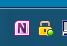 You are now connected to the Cumbria County Council network.  You can open MS Outlook to send and received emails, browse the internet and access all your files online.
Please note that if you are connected for over 8 hours you will be prompted by the system to confirm you wish to remain connected. This is achieved by simply entering another 10 digit passcode, formed by your 4 digit pin number followed by a NEW 6 digit passcode.Disconnect from VPNOnce you have completed your work on the CCC network you MUST ensure all programs are closed down before disconnecting from VPN then Wi-FiRight click on the padlock on the taskbar

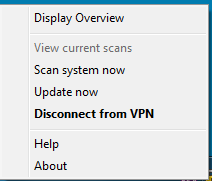 From the menu select Disconnect from VPN

Confirm you wish to disconnect 





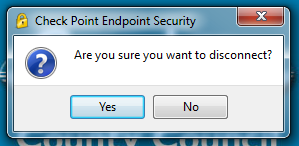 You can now Shut Down your laptop.